DNR District Law Enforcement Offices & Counties Under District Jurisdiction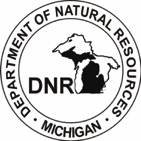 Michigan Department of Natural Resources - Law Enforcement DivisionApplication for 
Permit to Place Buoys/Beacons 
in Michigan WatersThis application is required for permit consideration under the authority of Act 451 P.A. 1994 as amended.  
Failure to comply with the provisions of this permit may result in revocation of permit.  Michigan Department of Natural Resources - Law Enforcement DivisionApplication for 
Permit to Place Buoys/Beacons 
in Michigan WatersThis application is required for permit consideration under the authority of Act 451 P.A. 1994 as amended.  
Failure to comply with the provisions of this permit may result in revocation of permit.  Michigan Department of Natural Resources - Law Enforcement DivisionApplication for 
Permit to Place Buoys/Beacons 
in Michigan WatersThis application is required for permit consideration under the authority of Act 451 P.A. 1994 as amended.  
Failure to comply with the provisions of this permit may result in revocation of permit.  Michigan Department of Natural Resources - Law Enforcement DivisionApplication for 
Permit to Place Buoys/Beacons 
in Michigan WatersThis application is required for permit consideration under the authority of Act 451 P.A. 1994 as amended.  
Failure to comply with the provisions of this permit may result in revocation of permit.  Michigan Department of Natural Resources - Law Enforcement DivisionApplication for 
Permit to Place Buoys/Beacons 
in Michigan WatersThis application is required for permit consideration under the authority of Act 451 P.A. 1994 as amended.  
Failure to comply with the provisions of this permit may result in revocation of permit.  Michigan Department of Natural Resources - Law Enforcement DivisionApplication for 
Permit to Place Buoys/Beacons 
in Michigan WatersThis application is required for permit consideration under the authority of Act 451 P.A. 1994 as amended.  
Failure to comply with the provisions of this permit may result in revocation of permit.  Michigan Department of Natural Resources - Law Enforcement DivisionApplication for 
Permit to Place Buoys/Beacons 
in Michigan WatersThis application is required for permit consideration under the authority of Act 451 P.A. 1994 as amended.  
Failure to comply with the provisions of this permit may result in revocation of permit.  Michigan Department of Natural Resources - Law Enforcement DivisionApplication for 
Permit to Place Buoys/Beacons 
in Michigan WatersThis application is required for permit consideration under the authority of Act 451 P.A. 1994 as amended.  
Failure to comply with the provisions of this permit may result in revocation of permit.  Michigan Department of Natural Resources - Law Enforcement DivisionApplication for 
Permit to Place Buoys/Beacons 
in Michigan WatersThis application is required for permit consideration under the authority of Act 451 P.A. 1994 as amended.  
Failure to comply with the provisions of this permit may result in revocation of permit.  Michigan Department of Natural Resources - Law Enforcement DivisionApplication for 
Permit to Place Buoys/Beacons 
in Michigan WatersThis application is required for permit consideration under the authority of Act 451 P.A. 1994 as amended.  
Failure to comply with the provisions of this permit may result in revocation of permit.  Michigan Department of Natural Resources - Law Enforcement DivisionApplication for 
Permit to Place Buoys/Beacons 
in Michigan WatersThis application is required for permit consideration under the authority of Act 451 P.A. 1994 as amended.  
Failure to comply with the provisions of this permit may result in revocation of permit.  Michigan Department of Natural Resources - Law Enforcement DivisionApplication for 
Permit to Place Buoys/Beacons 
in Michigan WatersThis application is required for permit consideration under the authority of Act 451 P.A. 1994 as amended.  
Failure to comply with the provisions of this permit may result in revocation of permit.  Michigan Department of Natural Resources - Law Enforcement DivisionApplication for 
Permit to Place Buoys/Beacons 
in Michigan WatersThis application is required for permit consideration under the authority of Act 451 P.A. 1994 as amended.  
Failure to comply with the provisions of this permit may result in revocation of permit.  Michigan Department of Natural Resources - Law Enforcement DivisionApplication for 
Permit to Place Buoys/Beacons 
in Michigan WatersThis application is required for permit consideration under the authority of Act 451 P.A. 1994 as amended.  
Failure to comply with the provisions of this permit may result in revocation of permit.  Michigan Department of Natural Resources - Law Enforcement DivisionApplication for 
Permit to Place Buoys/Beacons 
in Michigan WatersThis application is required for permit consideration under the authority of Act 451 P.A. 1994 as amended.  
Failure to comply with the provisions of this permit may result in revocation of permit.  Michigan Department of Natural Resources - Law Enforcement DivisionApplication for 
Permit to Place Buoys/Beacons 
in Michigan WatersThis application is required for permit consideration under the authority of Act 451 P.A. 1994 as amended.  
Failure to comply with the provisions of this permit may result in revocation of permit.  Please PrintPlease PrintPlease PrintPlease PrintPlease PrintPlease PrintPlease PrintPlease PrintPlease PrintPlease PrintPlease PrintName of Applicant (if Organization, list Name of Organization)Name of Applicant (if Organization, list Name of Organization)Name of Applicant (if Organization, list Name of Organization)Name of Applicant (if Organization, list Name of Organization)Name of Applicant (if Organization, list Name of Organization)Name of Applicant (if Organization, list Name of Organization)Name of Applicant (if Organization, list Name of Organization)Name of Applicant (if Organization, list Name of Organization)Name of Applicant (if Organization, list Name of Organization)Name of Applicant (if Organization, list Name of Organization)Name of Applicant (if Organization, list Name of Organization)Organization Contact Person Rsponsible for Placing Buoys/BeaconsOrganization Contact Person Rsponsible for Placing Buoys/BeaconsOrganization Contact Person Rsponsible for Placing Buoys/BeaconsOrganization Contact Person Rsponsible for Placing Buoys/BeaconsOrganization Contact Person Rsponsible for Placing Buoys/BeaconsOrganization Contact Person Rsponsible for Placing Buoys/BeaconsOrganization Contact Person Rsponsible for Placing Buoys/BeaconsOrganization Contact Person Rsponsible for Placing Buoys/BeaconsOrganization Contact Person Rsponsible for Placing Buoys/BeaconsOrganization Contact Person Rsponsible for Placing Buoys/BeaconsOrganization Contact Person Rsponsible for Placing Buoys/BeaconsOrganization Contact Person Rsponsible for Placing Buoys/BeaconsOrganization Contact Person Rsponsible for Placing Buoys/BeaconsOrganization Contact Person Rsponsible for Placing Buoys/BeaconsStreet AddressStreet AddressStreet AddressStreet AddressStreet AddressStreet AddressStreet AddressStreet AddressStreet AddressStreet AddressStreet AddressStreet AddressStreet AddressStreet AddressStreet AddressStreet AddressStreet AddressStreet AddressStreet AddressStreet AddressStreet AddressStreet AddressStreet AddressStreet AddressStreet AddressCity, State, ZIPCity, State, ZIPCity, State, ZIPCity, State, ZIPCity, State, ZIPCity, State, ZIPCity, State, ZIPCity, State, ZIPCity, State, ZIPCity, State, ZIPCity, State, ZIPCity, State, ZIPCity, State, ZIPCity, State, ZIPCity, State, ZIPCity, State, ZIPCity, State, ZIPCity, State, ZIPCity, State, ZIPCity, State, ZIPCity, State, ZIPCity, State, ZIPCity, State, ZIPCity, State, ZIPCity, State, ZIPTelephone (Include Area Code)(       )      Telephone (Include Area Code)(       )      Telephone (Include Area Code)(       )      Telephone (Include Area Code)(       )      Telephone (Include Area Code)(       )      Telephone (Include Area Code)(       )      EMailEMailEMailEMailEMailTelephone (Include Area Code)(       )      Telephone (Include Area Code)(       )      Telephone (Include Area Code)(       )      Telephone (Include Area Code)(       )      Telephone (Include Area Code)(       )      Telephone (Include Area Code)(       )      Telephone (Include Area Code)(       )      Telephone (Include Area Code)(       )      EmailEmailEmailEmailEmailEmailName of Body of WaterName of Body of WaterName of Body of WaterName of Body of WaterName of Body of WaterName of Body of WaterName of Body of WaterName of Body of WaterCountyCountyCountyCountyCountyCountyCountyCountyTownshipTownshipTownshipTownshipTownshipTownshipTownshipTownshipTownshipReason For Requesting PermitReason For Requesting PermitReason For Requesting PermitReason For Requesting PermitReason For Requesting PermitReason For Requesting PermitReason For Requesting Permit Mark Obstruction to Navigation Mark Obstruction to Navigation Mark Obstruction to Navigation Mark Obstruction to Navigation Mark Obstruction to Navigation Mark Obstruction to Navigation Mark Obstruction to Navigation Designate Swimming Area Designate Swimming Area Designate Swimming Area Designate Swimming Area Other Other OtherDepth of Water to be MarkedDepth of Water to be MarkedDepth of Water to be MarkedDepth of Water to be MarkedDepth of Water to be MarkedDepth of Water to be MarkedDepth of Water to be MarkedMinimumMinimumMinimumMaximumMaximumNumber of Buoys RequestedNumber of Buoys RequestedNumber of Buoys RequestedNumber of Buoys RequestedNumber of Buoys RequestedNumber of Buoys RequestedNumber of Buoys RequestedNumber of Buoys RequestedIf Marking A Swim AreaA.	Length of distance along shoreline      			B.   Distance extending outward from shore      C.	Will boats be anchored or moored inside buoyed area?	     Yes				 No If Marking A Swim AreaA.	Length of distance along shoreline      			B.   Distance extending outward from shore      C.	Will boats be anchored or moored inside buoyed area?	     Yes				 No If Marking A Swim AreaA.	Length of distance along shoreline      			B.   Distance extending outward from shore      C.	Will boats be anchored or moored inside buoyed area?	     Yes				 No If Marking A Swim AreaA.	Length of distance along shoreline      			B.   Distance extending outward from shore      C.	Will boats be anchored or moored inside buoyed area?	     Yes				 No If Marking A Swim AreaA.	Length of distance along shoreline      			B.   Distance extending outward from shore      C.	Will boats be anchored or moored inside buoyed area?	     Yes				 No If Marking A Swim AreaA.	Length of distance along shoreline      			B.   Distance extending outward from shore      C.	Will boats be anchored or moored inside buoyed area?	     Yes				 No If Marking A Swim AreaA.	Length of distance along shoreline      			B.   Distance extending outward from shore      C.	Will boats be anchored or moored inside buoyed area?	     Yes				 No If Marking A Swim AreaA.	Length of distance along shoreline      			B.   Distance extending outward from shore      C.	Will boats be anchored or moored inside buoyed area?	     Yes				 No If Marking A Swim AreaA.	Length of distance along shoreline      			B.   Distance extending outward from shore      C.	Will boats be anchored or moored inside buoyed area?	     Yes				 No If Marking A Swim AreaA.	Length of distance along shoreline      			B.   Distance extending outward from shore      C.	Will boats be anchored or moored inside buoyed area?	     Yes				 No If Marking A Swim AreaA.	Length of distance along shoreline      			B.   Distance extending outward from shore      C.	Will boats be anchored or moored inside buoyed area?	     Yes				 No If Marking A Swim AreaA.	Length of distance along shoreline      			B.   Distance extending outward from shore      C.	Will boats be anchored or moored inside buoyed area?	     Yes				 No If Marking A Swim AreaA.	Length of distance along shoreline      			B.   Distance extending outward from shore      C.	Will boats be anchored or moored inside buoyed area?	     Yes				 No If Marking A Swim AreaA.	Length of distance along shoreline      			B.   Distance extending outward from shore      C.	Will boats be anchored or moored inside buoyed area?	     Yes				 No If Marking A Swim AreaA.	Length of distance along shoreline      			B.   Distance extending outward from shore      C.	Will boats be anchored or moored inside buoyed area?	     Yes				 No If Marking A Swim AreaA.	Length of distance along shoreline      			B.   Distance extending outward from shore      C.	Will boats be anchored or moored inside buoyed area?	     Yes				 No If Marking A Swim AreaA.	Length of distance along shoreline      			B.   Distance extending outward from shore      C.	Will boats be anchored or moored inside buoyed area?	     Yes				 No If Marking A Swim AreaA.	Length of distance along shoreline      			B.   Distance extending outward from shore      C.	Will boats be anchored or moored inside buoyed area?	     Yes				 No If Marking A Swim AreaA.	Length of distance along shoreline      			B.   Distance extending outward from shore      C.	Will boats be anchored or moored inside buoyed area?	     Yes				 No If Marking A Swim AreaA.	Length of distance along shoreline      			B.   Distance extending outward from shore      C.	Will boats be anchored or moored inside buoyed area?	     Yes				 No If Marking A Swim AreaA.	Length of distance along shoreline      			B.   Distance extending outward from shore      C.	Will boats be anchored or moored inside buoyed area?	     Yes				 No If Marking A Swim AreaA.	Length of distance along shoreline      			B.   Distance extending outward from shore      C.	Will boats be anchored or moored inside buoyed area?	     Yes				 No If Marking A Swim AreaA.	Length of distance along shoreline      			B.   Distance extending outward from shore      C.	Will boats be anchored or moored inside buoyed area?	     Yes				 No If Marking A Swim AreaA.	Length of distance along shoreline      			B.   Distance extending outward from shore      C.	Will boats be anchored or moored inside buoyed area?	     Yes				 No If Marking A Swim AreaA.	Length of distance along shoreline      			B.   Distance extending outward from shore      C.	Will boats be anchored or moored inside buoyed area?	     Yes				 No Make Sketch of Area on a separate sheet and include:Location on lake or river where you intend to place buoys/beacons;Prominent landmarks, including roads, near lake or river;Lot lines and dimensions;Nearby rafts, docks, public access areas, marinas and channels;Width of lake or river in area to be marked;Approximate location where buoys and beacons will be placed.Make Sketch of Area on a separate sheet and include:Location on lake or river where you intend to place buoys/beacons;Prominent landmarks, including roads, near lake or river;Lot lines and dimensions;Nearby rafts, docks, public access areas, marinas and channels;Width of lake or river in area to be marked;Approximate location where buoys and beacons will be placed.Make Sketch of Area on a separate sheet and include:Location on lake or river where you intend to place buoys/beacons;Prominent landmarks, including roads, near lake or river;Lot lines and dimensions;Nearby rafts, docks, public access areas, marinas and channels;Width of lake or river in area to be marked;Approximate location where buoys and beacons will be placed.Make Sketch of Area on a separate sheet and include:Location on lake or river where you intend to place buoys/beacons;Prominent landmarks, including roads, near lake or river;Lot lines and dimensions;Nearby rafts, docks, public access areas, marinas and channels;Width of lake or river in area to be marked;Approximate location where buoys and beacons will be placed.Make Sketch of Area on a separate sheet and include:Location on lake or river where you intend to place buoys/beacons;Prominent landmarks, including roads, near lake or river;Lot lines and dimensions;Nearby rafts, docks, public access areas, marinas and channels;Width of lake or river in area to be marked;Approximate location where buoys and beacons will be placed.Make Sketch of Area on a separate sheet and include:Location on lake or river where you intend to place buoys/beacons;Prominent landmarks, including roads, near lake or river;Lot lines and dimensions;Nearby rafts, docks, public access areas, marinas and channels;Width of lake or river in area to be marked;Approximate location where buoys and beacons will be placed.Make Sketch of Area on a separate sheet and include:Location on lake or river where you intend to place buoys/beacons;Prominent landmarks, including roads, near lake or river;Lot lines and dimensions;Nearby rafts, docks, public access areas, marinas and channels;Width of lake or river in area to be marked;Approximate location where buoys and beacons will be placed.Make Sketch of Area on a separate sheet and include:Location on lake or river where you intend to place buoys/beacons;Prominent landmarks, including roads, near lake or river;Lot lines and dimensions;Nearby rafts, docks, public access areas, marinas and channels;Width of lake or river in area to be marked;Approximate location where buoys and beacons will be placed.Make Sketch of Area on a separate sheet and include:Location on lake or river where you intend to place buoys/beacons;Prominent landmarks, including roads, near lake or river;Lot lines and dimensions;Nearby rafts, docks, public access areas, marinas and channels;Width of lake or river in area to be marked;Approximate location where buoys and beacons will be placed.Make Sketch of Area on a separate sheet and include:Location on lake or river where you intend to place buoys/beacons;Prominent landmarks, including roads, near lake or river;Lot lines and dimensions;Nearby rafts, docks, public access areas, marinas and channels;Width of lake or river in area to be marked;Approximate location where buoys and beacons will be placed.Make Sketch of Area on a separate sheet and include:Location on lake or river where you intend to place buoys/beacons;Prominent landmarks, including roads, near lake or river;Lot lines and dimensions;Nearby rafts, docks, public access areas, marinas and channels;Width of lake or river in area to be marked;Approximate location where buoys and beacons will be placed.Make Sketch of Area on a separate sheet and include:Location on lake or river where you intend to place buoys/beacons;Prominent landmarks, including roads, near lake or river;Lot lines and dimensions;Nearby rafts, docks, public access areas, marinas and channels;Width of lake or river in area to be marked;Approximate location where buoys and beacons will be placed.Make Sketch of Area on a separate sheet and include:Location on lake or river where you intend to place buoys/beacons;Prominent landmarks, including roads, near lake or river;Lot lines and dimensions;Nearby rafts, docks, public access areas, marinas and channels;Width of lake or river in area to be marked;Approximate location where buoys and beacons will be placed.Make Sketch of Area on a separate sheet and include:Location on lake or river where you intend to place buoys/beacons;Prominent landmarks, including roads, near lake or river;Lot lines and dimensions;Nearby rafts, docks, public access areas, marinas and channels;Width of lake or river in area to be marked;Approximate location where buoys and beacons will be placed.Make Sketch of Area on a separate sheet and include:Location on lake or river where you intend to place buoys/beacons;Prominent landmarks, including roads, near lake or river;Lot lines and dimensions;Nearby rafts, docks, public access areas, marinas and channels;Width of lake or river in area to be marked;Approximate location where buoys and beacons will be placed.Make Sketch of Area on a separate sheet and include:Location on lake or river where you intend to place buoys/beacons;Prominent landmarks, including roads, near lake or river;Lot lines and dimensions;Nearby rafts, docks, public access areas, marinas and channels;Width of lake or river in area to be marked;Approximate location where buoys and beacons will be placed.Make Sketch of Area on a separate sheet and include:Location on lake or river where you intend to place buoys/beacons;Prominent landmarks, including roads, near lake or river;Lot lines and dimensions;Nearby rafts, docks, public access areas, marinas and channels;Width of lake or river in area to be marked;Approximate location where buoys and beacons will be placed.Make Sketch of Area on a separate sheet and include:Location on lake or river where you intend to place buoys/beacons;Prominent landmarks, including roads, near lake or river;Lot lines and dimensions;Nearby rafts, docks, public access areas, marinas and channels;Width of lake or river in area to be marked;Approximate location where buoys and beacons will be placed.Make Sketch of Area on a separate sheet and include:Location on lake or river where you intend to place buoys/beacons;Prominent landmarks, including roads, near lake or river;Lot lines and dimensions;Nearby rafts, docks, public access areas, marinas and channels;Width of lake or river in area to be marked;Approximate location where buoys and beacons will be placed.Make Sketch of Area on a separate sheet and include:Location on lake or river where you intend to place buoys/beacons;Prominent landmarks, including roads, near lake or river;Lot lines and dimensions;Nearby rafts, docks, public access areas, marinas and channels;Width of lake or river in area to be marked;Approximate location where buoys and beacons will be placed.Make Sketch of Area on a separate sheet and include:Location on lake or river where you intend to place buoys/beacons;Prominent landmarks, including roads, near lake or river;Lot lines and dimensions;Nearby rafts, docks, public access areas, marinas and channels;Width of lake or river in area to be marked;Approximate location where buoys and beacons will be placed.Make Sketch of Area on a separate sheet and include:Location on lake or river where you intend to place buoys/beacons;Prominent landmarks, including roads, near lake or river;Lot lines and dimensions;Nearby rafts, docks, public access areas, marinas and channels;Width of lake or river in area to be marked;Approximate location where buoys and beacons will be placed.Make Sketch of Area on a separate sheet and include:Location on lake or river where you intend to place buoys/beacons;Prominent landmarks, including roads, near lake or river;Lot lines and dimensions;Nearby rafts, docks, public access areas, marinas and channels;Width of lake or river in area to be marked;Approximate location where buoys and beacons will be placed.Make Sketch of Area on a separate sheet and include:Location on lake or river where you intend to place buoys/beacons;Prominent landmarks, including roads, near lake or river;Lot lines and dimensions;Nearby rafts, docks, public access areas, marinas and channels;Width of lake or river in area to be marked;Approximate location where buoys and beacons will be placed.Make Sketch of Area on a separate sheet and include:Location on lake or river where you intend to place buoys/beacons;Prominent landmarks, including roads, near lake or river;Lot lines and dimensions;Nearby rafts, docks, public access areas, marinas and channels;Width of lake or river in area to be marked;Approximate location where buoys and beacons will be placed.CertificationCertificationCertificationCertificationCertificationCertificationCertificationCertificationCertificationCertificationCertificationCertificationCertificationCertificationCertificationCertificationCertificationCertificationCertificationCertificationCertificationCertificationCertificationCertificationCertificationI certify that I have read and understand the information requested in this application; that I have attached a sketch of the area as requested above.
I further certify that (check one if applicable)I certify that I have read and understand the information requested in this application; that I have attached a sketch of the area as requested above.
I further certify that (check one if applicable)I certify that I have read and understand the information requested in this application; that I have attached a sketch of the area as requested above.
I further certify that (check one if applicable)I certify that I have read and understand the information requested in this application; that I have attached a sketch of the area as requested above.
I further certify that (check one if applicable)I certify that I have read and understand the information requested in this application; that I have attached a sketch of the area as requested above.
I further certify that (check one if applicable)I certify that I have read and understand the information requested in this application; that I have attached a sketch of the area as requested above.
I further certify that (check one if applicable)I certify that I have read and understand the information requested in this application; that I have attached a sketch of the area as requested above.
I further certify that (check one if applicable)I certify that I have read and understand the information requested in this application; that I have attached a sketch of the area as requested above.
I further certify that (check one if applicable)I certify that I have read and understand the information requested in this application; that I have attached a sketch of the area as requested above.
I further certify that (check one if applicable)I certify that I have read and understand the information requested in this application; that I have attached a sketch of the area as requested above.
I further certify that (check one if applicable)I certify that I have read and understand the information requested in this application; that I have attached a sketch of the area as requested above.
I further certify that (check one if applicable)I certify that I have read and understand the information requested in this application; that I have attached a sketch of the area as requested above.
I further certify that (check one if applicable)I certify that I have read and understand the information requested in this application; that I have attached a sketch of the area as requested above.
I further certify that (check one if applicable)I certify that I have read and understand the information requested in this application; that I have attached a sketch of the area as requested above.
I further certify that (check one if applicable)I certify that I have read and understand the information requested in this application; that I have attached a sketch of the area as requested above.
I further certify that (check one if applicable)I certify that I have read and understand the information requested in this application; that I have attached a sketch of the area as requested above.
I further certify that (check one if applicable)I certify that I have read and understand the information requested in this application; that I have attached a sketch of the area as requested above.
I further certify that (check one if applicable)I certify that I have read and understand the information requested in this application; that I have attached a sketch of the area as requested above.
I further certify that (check one if applicable)I certify that I have read and understand the information requested in this application; that I have attached a sketch of the area as requested above.
I further certify that (check one if applicable)I certify that I have read and understand the information requested in this application; that I have attached a sketch of the area as requested above.
I further certify that (check one if applicable)I certify that I have read and understand the information requested in this application; that I have attached a sketch of the area as requested above.
I further certify that (check one if applicable)I certify that I have read and understand the information requested in this application; that I have attached a sketch of the area as requested above.
I further certify that (check one if applicable)I certify that I have read and understand the information requested in this application; that I have attached a sketch of the area as requested above.
I further certify that (check one if applicable)I certify that I have read and understand the information requested in this application; that I have attached a sketch of the area as requested above.
I further certify that (check one if applicable)I certify that I have read and understand the information requested in this application; that I have attached a sketch of the area as requested above.
I further certify that (check one if applicable)I am the riparian owner of the property adjacent to the water area requested for marking in this application.  I am the riparian owner of the property adjacent to the water area requested for marking in this application.  I am the riparian owner of the property adjacent to the water area requested for marking in this application.  I am the riparian owner of the property adjacent to the water area requested for marking in this application.  I am the riparian owner of the property adjacent to the water area requested for marking in this application.  I am the riparian owner of the property adjacent to the water area requested for marking in this application.  I am the riparian owner of the property adjacent to the water area requested for marking in this application.  I am the riparian owner of the property adjacent to the water area requested for marking in this application.  I am the riparian owner of the property adjacent to the water area requested for marking in this application.  I am the riparian owner of the property adjacent to the water area requested for marking in this application.  I am the riparian owner of the property adjacent to the water area requested for marking in this application.  I am the riparian owner of the property adjacent to the water area requested for marking in this application.  I am the riparian owner of the property adjacent to the water area requested for marking in this application.  I am the riparian owner of the property adjacent to the water area requested for marking in this application.  I am the riparian owner of the property adjacent to the water area requested for marking in this application.  I am the riparian owner of the property adjacent to the water area requested for marking in this application.  I am the riparian owner of the property adjacent to the water area requested for marking in this application.  I am the riparian owner of the property adjacent to the water area requested for marking in this application.  I am the riparian owner of the property adjacent to the water area requested for marking in this application.  I am the riparian owner of the property adjacent to the water area requested for marking in this application.  I am the riparian owner of the property adjacent to the water area requested for marking in this application.  I am the riparian owner of the property adjacent to the water area requested for marking in this application.  I am the riparian owner of the property adjacent to the water area requested for marking in this application.  Signature of Applicant or Designated RepresentativeSignature of Applicant or Designated RepresentativeSignature of Applicant or Designated RepresentativeSignature of Applicant or Designated RepresentativeSignature of Applicant or Designated RepresentativeSignature of Applicant or Designated RepresentativeSignature of Applicant or Designated RepresentativeSignature of Applicant or Designated RepresentativeSignature of Applicant or Designated RepresentativeSignature of Applicant or Designated RepresentativeSignature of Applicant or Designated RepresentativeSignature of Applicant or Designated RepresentativeSignature of Applicant or Designated RepresentativeDateDateDateSubmit Completed and Signed Application and Sketch of Area as Stated Above to the Appropriate District Office.  
Michigan DNR District Office Addresses are Listed on Page 2.Submit Completed and Signed Application and Sketch of Area as Stated Above to the Appropriate District Office.  
Michigan DNR District Office Addresses are Listed on Page 2.Submit Completed and Signed Application and Sketch of Area as Stated Above to the Appropriate District Office.  
Michigan DNR District Office Addresses are Listed on Page 2.Submit Completed and Signed Application and Sketch of Area as Stated Above to the Appropriate District Office.  
Michigan DNR District Office Addresses are Listed on Page 2.Submit Completed and Signed Application and Sketch of Area as Stated Above to the Appropriate District Office.  
Michigan DNR District Office Addresses are Listed on Page 2.Submit Completed and Signed Application and Sketch of Area as Stated Above to the Appropriate District Office.  
Michigan DNR District Office Addresses are Listed on Page 2.Submit Completed and Signed Application and Sketch of Area as Stated Above to the Appropriate District Office.  
Michigan DNR District Office Addresses are Listed on Page 2.Submit Completed and Signed Application and Sketch of Area as Stated Above to the Appropriate District Office.  
Michigan DNR District Office Addresses are Listed on Page 2.Submit Completed and Signed Application and Sketch of Area as Stated Above to the Appropriate District Office.  
Michigan DNR District Office Addresses are Listed on Page 2.Submit Completed and Signed Application and Sketch of Area as Stated Above to the Appropriate District Office.  
Michigan DNR District Office Addresses are Listed on Page 2.Submit Completed and Signed Application and Sketch of Area as Stated Above to the Appropriate District Office.  
Michigan DNR District Office Addresses are Listed on Page 2.Submit Completed and Signed Application and Sketch of Area as Stated Above to the Appropriate District Office.  
Michigan DNR District Office Addresses are Listed on Page 2.Submit Completed and Signed Application and Sketch of Area as Stated Above to the Appropriate District Office.  
Michigan DNR District Office Addresses are Listed on Page 2.Submit Completed and Signed Application and Sketch of Area as Stated Above to the Appropriate District Office.  
Michigan DNR District Office Addresses are Listed on Page 2.Submit Completed and Signed Application and Sketch of Area as Stated Above to the Appropriate District Office.  
Michigan DNR District Office Addresses are Listed on Page 2.Submit Completed and Signed Application and Sketch of Area as Stated Above to the Appropriate District Office.  
Michigan DNR District Office Addresses are Listed on Page 2.Submit Completed and Signed Application and Sketch of Area as Stated Above to the Appropriate District Office.  
Michigan DNR District Office Addresses are Listed on Page 2.Submit Completed and Signed Application and Sketch of Area as Stated Above to the Appropriate District Office.  
Michigan DNR District Office Addresses are Listed on Page 2.Submit Completed and Signed Application and Sketch of Area as Stated Above to the Appropriate District Office.  
Michigan DNR District Office Addresses are Listed on Page 2.Submit Completed and Signed Application and Sketch of Area as Stated Above to the Appropriate District Office.  
Michigan DNR District Office Addresses are Listed on Page 2.Submit Completed and Signed Application and Sketch of Area as Stated Above to the Appropriate District Office.  
Michigan DNR District Office Addresses are Listed on Page 2.Submit Completed and Signed Application and Sketch of Area as Stated Above to the Appropriate District Office.  
Michigan DNR District Office Addresses are Listed on Page 2.Submit Completed and Signed Application and Sketch of Area as Stated Above to the Appropriate District Office.  
Michigan DNR District Office Addresses are Listed on Page 2.Submit Completed and Signed Application and Sketch of Area as Stated Above to the Appropriate District Office.  
Michigan DNR District Office Addresses are Listed on Page 2.Submit Completed and Signed Application and Sketch of Area as Stated Above to the Appropriate District Office.  
Michigan DNR District Office Addresses are Listed on Page 2.IF YOU LIVE IN:IF YOU LIVE IN:SEND YOUR APPLICATION TO:SEND YOUR APPLICATION TO:SEND YOUR APPLICATION TO:Telephone #BaragaDickinsonGogebicHoughtonIronKeweenawMarquetteMenomineeOntonagon}District 1  Law Enforcement DivisionMarquette Customer Service Center Michigan Department of Natural Resources1990 US-41 SouthMarquette, MI  49855District 1  Law Enforcement DivisionMarquette Customer Service Center Michigan Department of Natural Resources1990 US-41 SouthMarquette, MI  49855906-228-6561Alger ChippewaDeltaLuceMackinacSchoolcraft}District 2  Law Enforcement DivisionNewberry Customer Service Center Michigan Department of Natural Resources5100 State Hwy M-123Newberry, MI  49868District 2  Law Enforcement DivisionNewberry Customer Service Center Michigan Department of Natural Resources5100 State Hwy M-123Newberry, MI  49868906-293-5131AlpenaAntrimCharlevoixCheboyganEmmetMontmorencyOtsegoPresque Isle}District 3  Law Enforcement DivisionGaylord Customer Service CenterMichigan Department of Natural Resources1732 West M-32Gaylord, MI  49735 District 3  Law Enforcement DivisionGaylord Customer Service CenterMichigan Department of Natural Resources1732 West M-32Gaylord, MI  49735 989-732-3541BenzieGrand TraverseLakeLeelanauManisteeMasonMecostaNewaygoOceanaOsceolaWexford}District 4  Law Enforcement DivisionCadillac Customer Service CenterMichigan Department of Natural Resources8015 Mackinaw TrailCadillac, Mi.  49601District 4  Law Enforcement DivisionCadillac Customer Service CenterMichigan Department of Natural Resources8015 Mackinaw TrailCadillac, Mi.  49601231-775-9727AlconaArenacClareCrawfordGladwinIoscoKalkaskaMissaukeeOgemawOscodaRoscommon}District 5  Law Enforcement DivisionRoscommon Customer Service CenterMichigan Department of Natural Resources8717 North Roscommon RoadRoscommon, MI  48653District 5  Law Enforcement DivisionRoscommon Customer Service CenterMichigan Department of Natural Resources8717 North Roscommon RoadRoscommon, MI  48653989-275-5151BayGratiotHuronIsabellaMidlandMontcalmSaginaw SanilacTuscola}District 6  Law Enforcement DivisionBay City Customer Service CenterMichigan Department of Natural Resources3580 State Park DriveBay City, MI  48706District 6  Law Enforcement DivisionBay City Customer Service CenterMichigan Department of Natural Resources3580 State Park DriveBay City, MI  48706989-684-9141AlleganBarryBerrienCassIoniaKalamazooKentMuskegon OttawaSt. JosephVan Buren}District 7 Law Enforcement DivisionPlainwell Customer Service CenterMichigan Department of Natural Resources621 North 10th StreetPlainwell, MI  49080District 7 Law Enforcement DivisionPlainwell Customer Service CenterMichigan Department of Natural Resources621 North 10th StreetPlainwell, MI  49080269-685-6851BranchCalhounClintonEatonHillsdaleInghamLenaweeLivingstonJacksonShiawasseeWashtenaw}District 8  Law Enforcement DivisionLansing Customer Service CenterMichigan Department of Natural Resources4166 Legacy ParkwayLansing, MI  48911 District 8  Law Enforcement DivisionLansing Customer Service CenterMichigan Department of Natural Resources4166 Legacy ParkwayLansing, MI  48911 517-284-4720GeneseeLapeerMacombMonroeOaklandSt. ClairWayne}District 9 Law Enforcement DivisionMetro Detroit Customer Service CenterMichigan Department of Natural Resources1801 Atwater StreetDetroit, MI  48207District 9 Law Enforcement DivisionMetro Detroit Customer Service CenterMichigan Department of Natural Resources1801 Atwater StreetDetroit, MI  48207313-396-6890PR9203 (Rev. 07/12/2016)PR9203 (Rev. 07/12/2016)Buoys/Beacons Sketch SheetBuoys/Beacons Sketch SheetShorlineShorlineShorlineShorlinePR9203 (Rev. 06/12/2016)PR9203 (Rev. 06/12/2016)